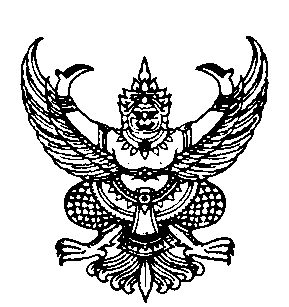 ประกาศองค์การบริหารส่วนตำบลนาบอนเรื่อง การรับลงทะเบียนผู้มีสิทธิรับเงินเบี้ยยังชีพผู้สูงอายุประจำปีงบประมาณ พ.ศ. ๒๕๖๕...........................................................ระเบียบกระทรวงมหาดไทยว่าด้วยหลักเกณฑ์การจ่ายเงินเบี้ยยังชีพผู้สูงอายุขององค์กรปกครองส่วนท้องถิ่น (ฉบับที่ ๒) พ.ศ.๒๕๖๐ ได้ประกาศในราชกิจจานุเบกษา เล่ม ๑๓๔ ตอนพิเศษ ๒๒๓ ง ลงวันที่ ๑๒ กันยายน ๒๕๖๐ และมีผลใช้บังคับตั้งแต่วันถัดจากวันประกาศในราชกิจจานุเบกษาเป็นต้นไปเพื่อใช้ในการดำเนินงานการจ่ายเงินเบี้ยยังชีพผู้สูงอายุขององค์กรปกครองส่วนท้องถิ่นซึ่งตามความนัยข้อ ๗ แห่งระเบียบกระทรวงมหาดไทยว่าด้วยหลักเกณฑ์การจ่ายเงินเบี้ยยังชีพผู้สูงอายุขององค์กรปกครองส่วนท้องถิ่น (ฉบับที่ ๒) พ.ศ.๒๕๖๐ กำหนดให้ผู้สูงอายุที่จะมีอายุครบหกสิบปีบริบูรณ์ขึ้นไปในปีงบประมาณถัดไปลงทะเบียนและยื่นคำขอรับเงินเบี้ยยังชีพผู้สูงอายุด้วยตนเองต่อองค์กรปกครองส่วนท้องถิ่นที่ตนมีภูมิลำเนา ณ สำนักงานขององค์กรปกครองส่วนท้องถิ่น หรือสถานที่ที่องค์กรปกครองส่วนท้องถิ่นกำหนดตั้งแต่เดือนมกราคมจนถึงเดือนพฤศจิกายนของทุกปี เพื่อให้การดำเนินงานด้านสวัสดิการเบี้ยยังชีพผู้สูงอายุขององค์กรปกครองส่วนท้องถิ่น ประจำปีงบประมาณ พ.ศ.๒๕๖๕ เป็นไปด้วยความเรียบร้อย และเป็นการเตรียมความพร้อมในการเสนอของบประมาณประจำปีงบประมาณ พ.ศ. ๒๕๖๕ องค์การบริหารส่วนตำบลนาบอน จึงขอประกาศให้ผู้สูงอายุรายใหม่ที่ยังไม่เคยลงทะเบียนมาก่อน ซึ่งเป็นผู้สูงอายุที่มีอายุครบ ๖๐ ปีบริบูรณ์แล้ว และผู้สูงอายุที่จะมีอายุครบ ๖๐ ปีบริบูรณ์ ในปีงบประมาณ ๒๕๖๕ ซึ่งนับอายุจนถึงวันที่ ๑ กันยายน ๒๕๖๕ (เกิดก่อนวันที่ ๒ กันยายน ๒๕๐๕) ได้มาลงทะเบียนเพื่อแสดงความจำนงขอรับเงินเบี้ยยังชีพผู้สูงอายุ  โดยเปิดรับลงทะเบียนตั้งแต่เดือนตุลาคม ๒๕๖๓ – เดือนพฤศจิกายน ๒๕๖๓ และเดือนมกราคม ๒๕๖๔ – เดือนกันยายน ๒๕๖๔ โดยมาลงทะเบียนด้วยตนเอง หรือมอบหมายให้ผู้อื่นเป็นผู้ยื่นคำขอรับเงินเบี้ยยังชีพผู้สูงอายุแทนโดยมีหลักฐานตามที่ราชการกำหนด ณ ที่ทำการองค์การบริหารส่วนตำบลนาบอนในวันและเวลาราชการ ตั้งแต่เวลา ๐๘.๓๐ น. – ๑๖.๓๐ น.เพื่อจะได้รับเงินเบี้ยยังชีพในปีงบประมาณ พ.ศ.๒๕๖๕โดยผู้สูงอายุ ที่จะมีสิทธิขอรับเงินเบี้ยยังชีพผู้สูงอายุ จะต้องมีคุณสมบัติ และดำเนินการดังต่อไปนี้ผู้สูงอายุ๑ ผู้มีคุณสมบัติได้รับเงินเบี้ยยังชีพผู้สูงอายุ ต้องเป็นผู้มีคุณสมบัติและไม่มีลักษณะต้องห้าม ดังต่อไปนี้	(๑) มีสัญชาติไทย	(๒) มีภูมิลำเนาอยู่ในเขตองค์กรปกครองส่วนท้องถิ่นตามทะเบียนบ้าน (๓) เป็นผู้สูงอายุรายใหม่ที่ยังไม่เคยลงทะเบียนมาก่อนซึ่งเป็นผู้สูงอายุที่มีอายุครบ ๖๐ ปีบริบูรณ์แล้ว 										/(๔) เป็นผู้...(๔) เป็นผู้สูงอายุที่จะมีอายุครบ ๖๐ ปี บริบูรณ์ ในปีงบประมาณ ๒๕๖๕ ซึ่งนับอายุจนถึงวันที่                        ๑ กันยายน ๒๕๖๕ (เกิดก่อนวันที่ ๒  กันยายน ๒๕๐๕)(๕) ผู้สูงอายุที่ย้ายภูมิลำเนาเข้ามาอยู่ในพื้นที่องค์กรปกครองส่วนท้องถิ่นแต่ยังไม่ได้ยื่นคำขอลงทะเบียน(๕) ไม่เป็นผู้ได้รับสวัสดิการหรือสิทธิประโยชน์อื่นใดจากหน่วยงานของรัฐ รัฐวิสาหกิจ หรือ องค์กรปกครองส่วนท้องถิ่นได้แก่ ผู้รับเงินบำนาญ เบี้ยหวัด บำนาญพิเศษ หรือเงินอื่นใดในลักษณะเดียวกัน ผู้สูงอายุที่อยู่ในสถานสงเคราะห์ของรัฐหรือองค์กรปกครองส่วนท้องถิ่นผู้ที่ได้รับเงินเดือน ค่าตอบแทน รายได้ประจำ หรือผลประโยชน์ตอบแทนอย่างอื่นที่รัฐหรือองค์กรปกครองส่วนท้องถิ่น จัดให้ประจำ(๖) ผู้ซึ่งต้องขังหรือจำคุกอยู่ในเรือนจำ ทันฑสถาน หรือสถานที่คุมขังของกรมราชทัณฑ์ ให้มอบอำนาจให้ผู้บัญชาการเรือนจำ ผู้อำนวยการทัณฑสถาน หรือเจ้าหน้าที่ผู้บัญชาการเรือนจำมอบหมาย นำคำของลงทะเบียนและนำมายื่นต่อองค์กรปกครองส่วนท้องถิ่นตามภูมิลำเนาของผู้มีสิทธิ๒.ขั้นตอนการยื่นคำขอและวิธีการพิจารณาคุณสมบัติผู้มีสิทธิได้รับเงินเบี้ยยังชีพผู้สูงอายุให้ผู้สูงอายุที่มีคุณสมบัติดังกล่าวข้างต้น ยื่นคำขอรับเงินเบี้ยยังชีพผู้สูงอายุด้วยตนเอง โดยมี หลักฐานพร้อมสำเนา ที่ผู้ขอรับเบี้ยยังชีพผู้สูงอายุลงลายมือชื่อรับรองความถูกต้อง ดังต่อไปนี้(๑) บัตรประจำตัวประชาชน หรือบัตรอื่นที่ออกโดยหน่วยงานของรัฐที่มีรูปถ่าย(๒) ทะเบียนบ้านฉบับเจ้าบ้าน (ที่เป็นปัจจุบัน)(๓) สมุดบัญชีเงินฝากธนาคารในนามผู้มีสิทธิ/ผู้ได้รับมอบอำนาจจากผู้มีสิทธิ (บัญชี ธกส.ประเภทเงินฝากออมทรัพย์)ในกรณีมีความจำเป็นผู้สูงอายุที่ไม่สามารถมายื่นคำขอลงทะเบียนด้วยตนเองได้ ให้ผู้สูงอายุมอบอำนาจเป็นหนังสือมอบอำนาจโดยแสดงเป็นลายลักษณ์อักษร และผู้ที่ได้รับมอบอำนาจต้องนำเอกสารของผู้สูงอายุพร้อมกับสำเนาบัตรประจำตัวประชาชนของผู้รับมอบอำนาจมาแสดงต่อเจ้าหน้าที่                 จึงประกาศให้ทราบโดยทั่วกันประกาศ  ณ  วันที่  ๑  ตุลาคม  พ.ศ. ๒๕๖๓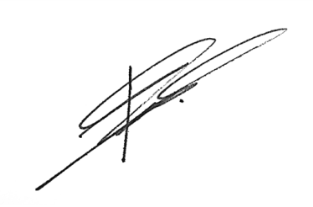   (นายเจริญ  ศิริคำ)      นายกองค์การบริหารส่วนตำบลนาบอน